WWW.EEGITIMIM.COM 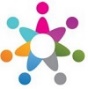 Instruktionen für die LehrerTeilen Sie die Schüler in kleinere Gruppen, wenn Sie eine große Klasse haben. Drucken Sie das Spiel auf einen Karton oder kleben Sie das Deckblatt auf die Rückseite, damit die Schüler die Bilder und die Wörter nicht sehen können.  Schneiden Sie die Karten aus, machen Sie 4 Reihen ( 2 mit den Bildern und zwei mit den Wörtern). Legen Sie sie mit der Rückseite nach oben. Die Schüler nehmen eine Karte von der Bilderreihe und sagen, was es ist. Sie nehmen dann eine Karte von der Wörterreihe und sehen, ob es ein Paar ist. Wenn der Schüler die Antwort richtig hat und er ein Paar gefunden hat, darf er es behalten und noch einmal spielen. Wenn die Antwort falsch ist, muß er die Karten auf denselben Platz zurücklegen, auch wenn er ein Paar gefunden hat. Der Sieger ist de Schüler mit den meisten Paaren.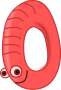 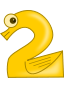 NULL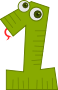 EINSZWEI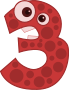 DREI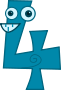 VIER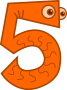 FÜNF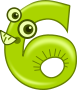 SECHS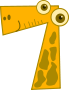 SIEBEN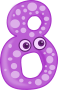 ACHT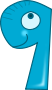 NEUNZEHNELFZWÖLFDREIZEHNVIERZEHNFÜNFZEHNSECHZEHNSIEBZEHNACHTZEHNNEUNZEHNZWANZIG